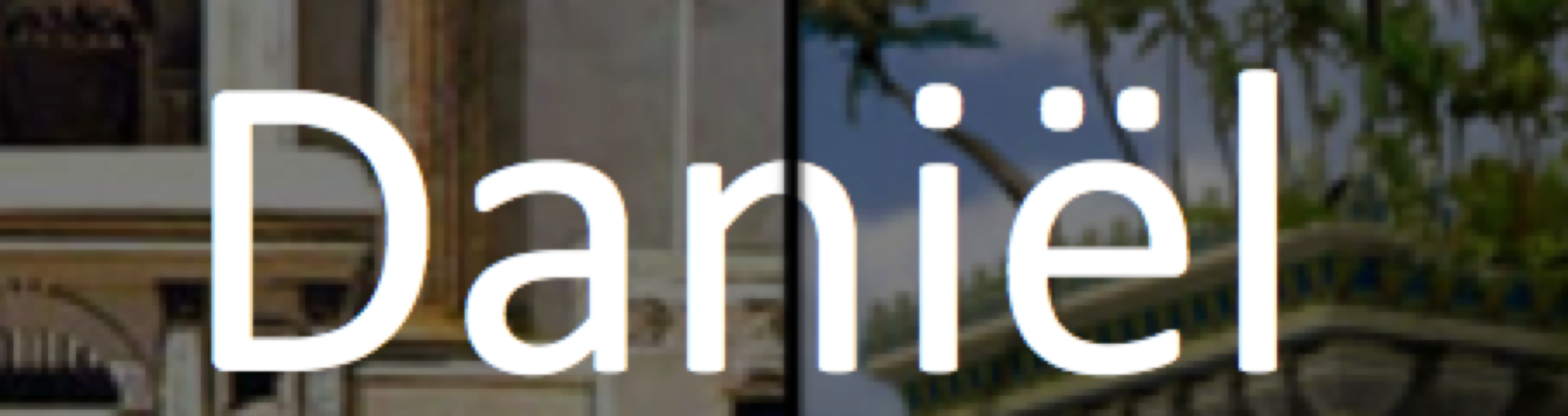 Daniël 5: ‘Vluchten kan niet meer!’A. KERNGEDACHTEWeet jij eigenlijk welke keuzes je werkelijk gemaakt hebt in je leven? Er komt een tijd dat je geconfronteerd wordt met de keuzes die je eerder gemaakt hebt, dan is er geen ontsnappen meer mogelijk. Vluchten kan dan niet meer.B. IJSBREKERMaak een rondje en vertel eens aan elkaar: 

‘Van welke keuze heb  jij achteraf wel eens de wrange vruchten geplukt?’ 

(Het mag ook een grappig verhaal zijn)C. DE BIJBEL OPENLees Daniël 5 door.Met welke hoofdpersonen zou jij jezelf (koning Belsassar, de feestvierders, de wijzen of Daniël) vergelijken? Leg ook uit waarom als je niet voor één van deze kunt kiezen.
Wat is voor jou het kernvers in dit hoofdstuk? Waarom?
Wat valt jou op in dit hoofdstuk?
Wat herken je van de sfeer van onze tijd in dit hoofdstuk?
D. WAT BETEKENT DIT VOOR MIJN LEVEN?Welk oordeel zou God voor jou op de wand schrijven? Waarom denk je dat?
Luister eens naar 'Dansen op de vulkaan' van de muziekgroep De Dijk. https://www.youtube.com/watch?v=mwifGUtcm2w Wat vind je van de inhoud?
Geloof je omdat je bang bent voor de dood?
Zou de christelijke gemeente waarbij je hoort (zou je eigen leven…) een ‘teken aan de wand’ moeten zijn voor de omgeving waarin wij leven? Leg ook uit waarom je dat wel of niet vind. Zo ja, hoe zou dit er dan kunnen uitzien?E. HOE MAAK IK DE PRAKTISCHE VERTAALSLAG?'Is er een keuze die je nog zou moeten maken?' of 'Is er een keuze die je nu anders zou moeten maken?'F. NOG EEN TIP/OPMERKING OF VRAAG?Alleen met jullie hulp kan ik verder de diepte in. Graag hoor ik daarom terug wat dit onderwerp met jullie gedaan heeft en welke vragen en reacties het oproept. Dat kan op Facebook in de besloten preekgroep of gewoon rechtstreeks, via een appje (06 44 35 38 73) of een mail (w.dijksterhuis@gmail.com). En natuurlijk ook door mij te bellen of aan te spreken. Alvast hartelijk dank.G. AFSLUITINGInventariseer of er concrete punten naar voren zijn gekomen om samen (hardop) voor te bidden.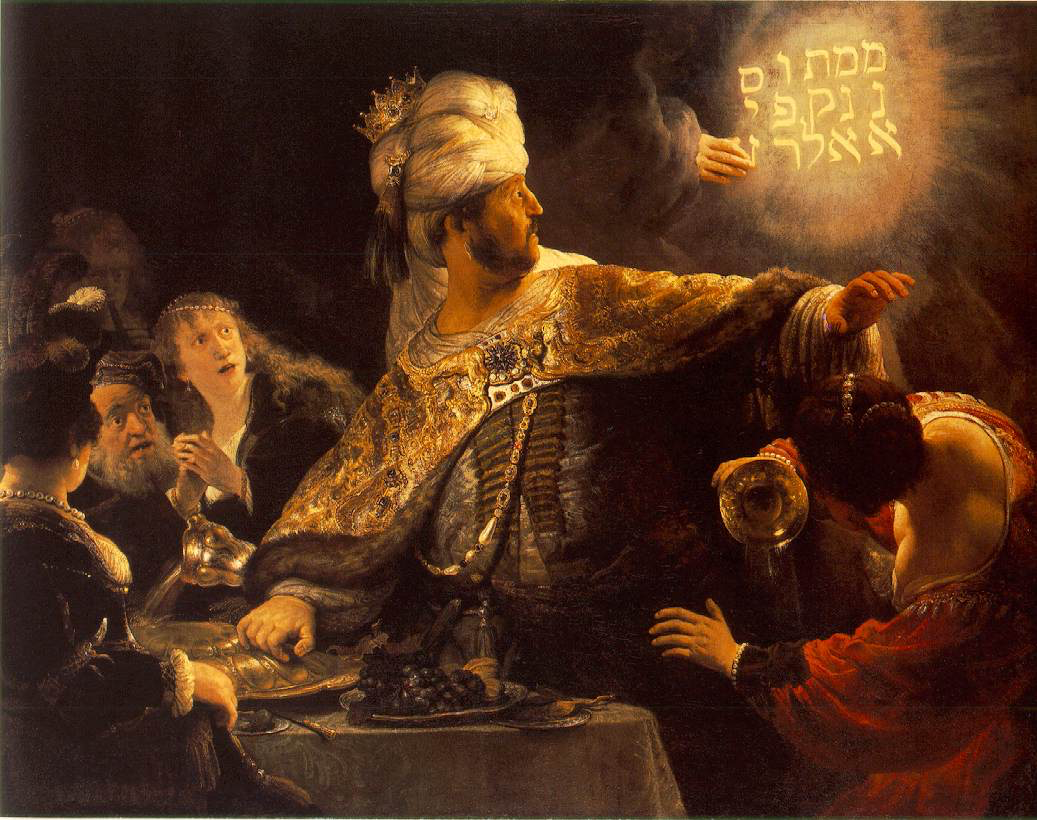 © Wieb Dijksterhuis  	januari 2015		                                                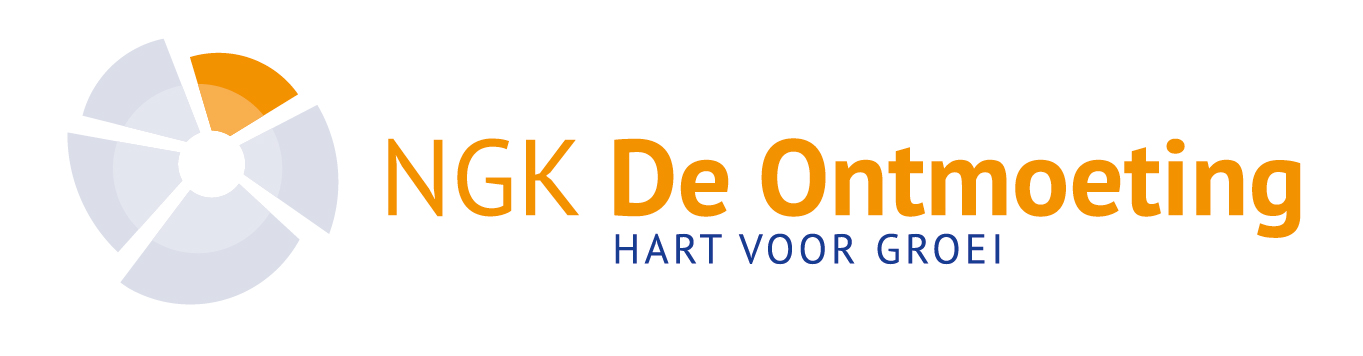 DatumHoofdstukThema12 oktober 2014Daniël 1Leven als een vreemdeling19 oktober 2014Daniël 2Onze grootste nachtmerrie23 november 2014Daniël 3Omgaan met imago’s14 december 2014Daniël 4Meepraten vanuit de marge11 januari 2015Daniël 5 Vluchten kan niet meer25 januari 2015Daniël 6In de arena